АДМИНИСТРАЦИЯЗАКРЫТОГО АДМИНИСТРАТИВНО-ТЕРРИТОРИАЛЬНОГО ОБРАЗОВАНИЯ СОЛНЕЧНЫЙРАСПОРЯЖЕНИЕОБ УТВЕРЖДЕНИИ МЕРОПРИЯТИЙ ДОРОЖНОЙ КАРТЫ ПО ДОСТИЖЕНИЮ ДЕКОМПОЗИЦИОННЫХ ПОКАЗАТЕЛЕЙ РЕГИОНАЛЬНЫХ ПРОЕКТОВ ТВЕРСКОЙ ОБЛАСТИ НА 2019 ГОД В РАЗРЕЗЕ ЗАТО СОЛНЕЧНЫЙ ТВЕРСКОЙ ОБЛАСТИ     Во исполнении Указа Президента РФ от 07.05.2018 № 204 «О национальных целях и стратегических задачах развития Российской Федерации на период до 2024 года», в целях организации участия органов местного самоуправления ЗАТО Солнечный в реализации национальных проектов на территории Тверской области,Утвердить перечень мероприятий дорожной карты по достижению декомпозиционных показателей региональных проектов Тверской области на 2019 год в разрезе ЗАТО Солнечный Тверской области (Приложение №1).Ответственным лицам ежеквартально до 5 числа месяца следующего за отчетным кварталом предоставлять отчет по достижению декомпозиционных показателей в разрезе ЗАТО Солнечный Тверской области.Контроль за исполнением настоящего распоряжения возложить на Толкавец Надежду Васильевну, заместителя главы администрации по экономике и ЖКХ.   Глава администрации ЗАТО Солнечный                                                      В.А. Петров20.08.2019ЗАТО Солнечный№ 252-р 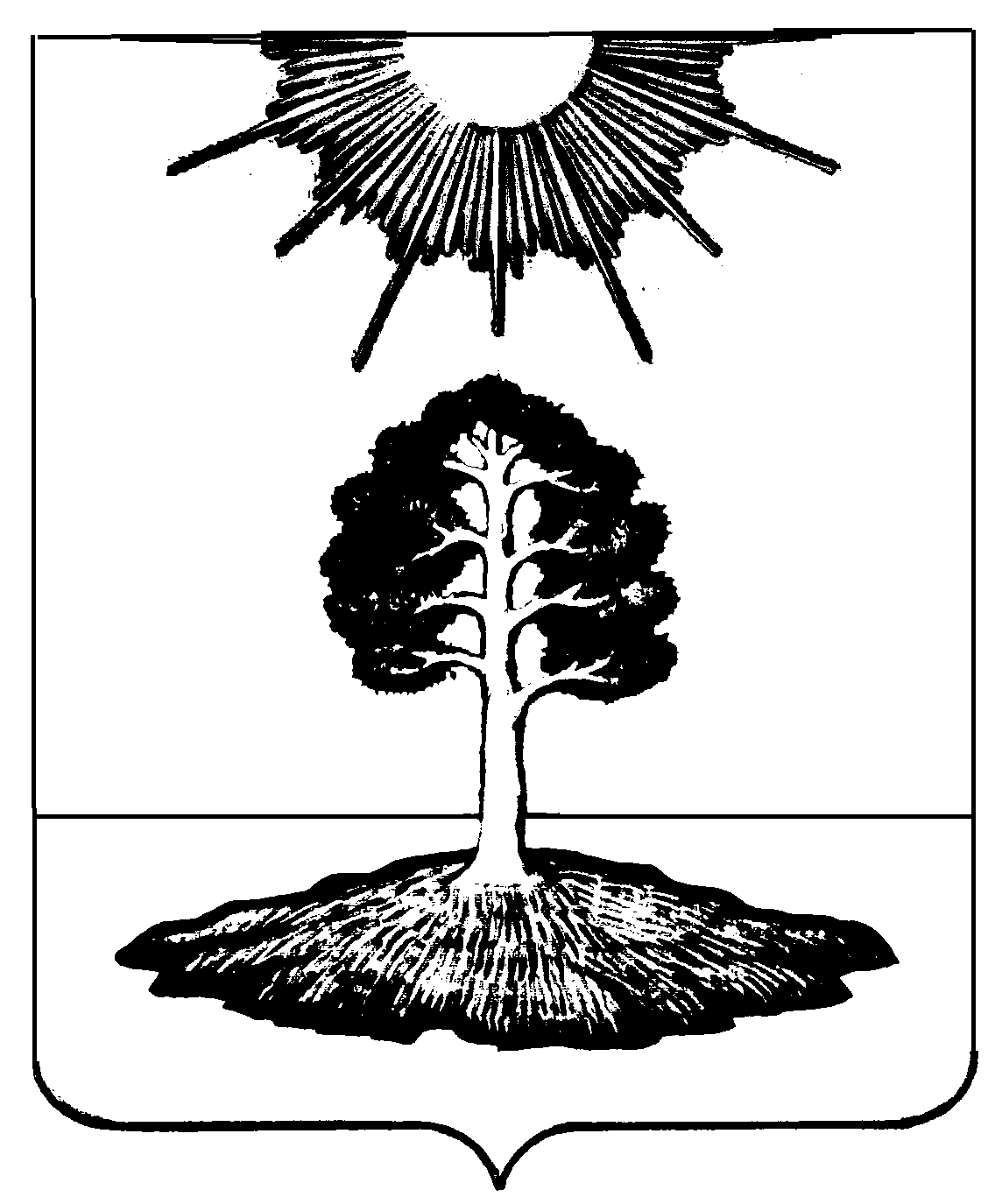 